Comparing Characters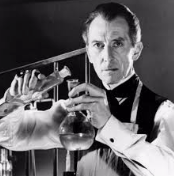 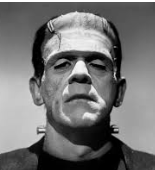 